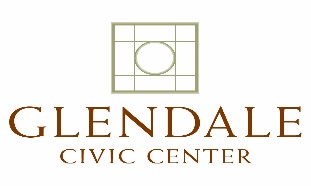 Glendale Civic Center Event Safety ProtocolWe remain committed to providing a safe facility for all our events, clients, guests and employees. We will continue to monitor any health advisories and work directly with city, state and local public health officials to implement any measures required to limit the spread of this  or any future virus.  We comply with all the current regulations and mandates set forth by the City of Glendale and State of Arizona.  We have also added recommendations from the Centers for Disease Control.  As the safety is of our utmost concern, we have initiated the following precautionary health and safety measures during this COVID-19 period.  Precautionary Health and Safety Measures:All Civic Center Staff will wear Face MasksDedicated cleaning staff to disinfect and wipe down all doors, door handles, faucets, drinking fountains, furniture and equipment multiple times daily. All areas of the building will maintain extensive cleaning and sanitizing prior to and following each event.Hand Sanitizer Stations located in hallways of venueTouchless Soap Dispensers are filled daily and are available in all restrooms Touchless Sink Faucets available in most restrooms.Posted 6-foot Distancing RemindersSocial Distancing FloorplansHydrostatic Disinfective Cleaner Sprayer that uses Clorox 360 Disinfectant Cleaner which is approved by the EPA that kills, germs, odors and viruses including COVID-19.  The unit provides an electrical charge to the solutions allowing wrap conductive surfaces with an effective and even coverage, including getting into all the nooks and crannies. In just a matter of minutes, an entire room and the equipment can be disinfected. Once the product is applied, the solution will kill the viruses in one minute according to the EPA.Arizona Catering, our exclusive caterer will provide Buffet Sneeze GuardsAdditional Catering Staff to serve Buffet items.Recommended Precautions Per the U.S. Department of Health Services:Maintain at least 6-foot distance from others and wear a mask if you cannot guarantee this distance.Cover a sneeze or cough with a tissue or bent elbow, and immediately dispose of tissue in a closed-lid bin. Avoid touching eyes, nose and mouth. Wash your hands frequently with soap and water, or with a hand sanitizer.Always check local regulations before attending an event.Stay at home if you are feeling unwell.Event Recommendations:Check local guidelines before planning or attending your event. Currently only events up to 50 guests are permitted.Guests are briefed on precautions before the event starts; during the event, remind guests of these precautions and ensure they are followed.Choose outdoor venues over indoor spaces – if indoors, ensure the area is well-ventilated.Minimize crowding by staggering arrivals and departures, numbering entries, designating seats/places and marking the floor to ensure physical distancing between people of at least one meter.Provide all necessary supplies such as signs and distance markersCurrent Offered Services:Online Virtual Facility ToursQuotes, Floorplans and Information provided through e-mailAudio and Video Recording of EventsVirtual Hybrid MeetingsThank you for your cooperation and understanding.The Management and Staff of the Glendale Civic Center